Садоводческое некоммерческое товарищество «Кинематографист-3»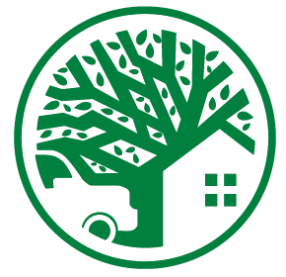 ДОВЕРЕННОСТЬ«___» ______________ Две тысячи девятнадцатого годаЯ, ____________________________________________________________,«___» ______________ _____ г.р., паспорт: серия, номер ___________, выдан _________________________ «___» ________ _______г., код подразделения ___________, зарегистрированный(-ая) по адресу: ____________________________________________________являющийся (являющаяся) членом Садоводческого некоммерческого товарищества «___________________» и владельцем земельного участка №___, расположенного по адресу: Московская область, ______________________________________________________________________________________________________________________________настоящей доверенностью уполномочиваю гражданина (ФИО полностью)______________________________________________________________, «___» ______________ _____ г.р., паспорт: серия, номер ___________, выдан _________________________ «___» ________ _______г., код подразделения ___________, зарегистрированного(-ую) по адресу: ____________________________________________________, представлять мои интересы на всех общих собраниях Садоводческого некоммерческого товарищества «______________».В рамках настоящего поручения гражданин ФИО полностью имеет право:присутствовать на всех (очередных и внеочередных) общих собраниях Садоводческого некоммерческого товарищества «____________»;принимать участие в обсуждении любых вопросов повестки дня;голосовать по вопросам повестки дня.Настоящая доверенность выдана сроком на _________________ без права передоверия.
_______________________________________________________________ФИО полностью, подписьПодпись ___________________________________________ удостоверяю:ФИО доверителя полностьюПредседатель правленияСНТ «________________» 	________________________ 	/Фамилия И.О./М.П.